Name________________							Date______________Math 8 Finding Slope from a Graph HomeworkFind the follow slopes from the Graphs: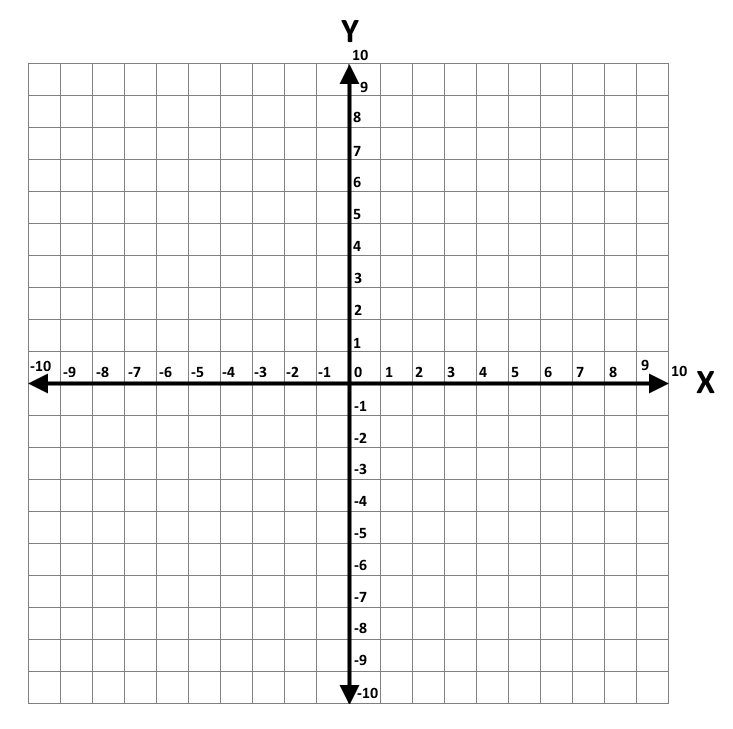 							2) 		Slope = ____________					Slope = ___________          							4) Slope = ____________					Slope =  ___________Plot the following points and find the slope of the line:5)  (-4, 0) and (-2,5) Slope = _______________6)   (7,0) and (5,-4)Slope = ________________